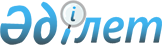 О внесении изменений в постановление Правительства Республики Казахстан от 28 мая 1999 года N 664
					
			Утративший силу
			
			
		
					Постановление Правительства Республики Казахстан от 16 июля 1999 года N 991. Утратило силу - постановлением Правительства РК от 9 сентября 1999 г. N 1348 ~P991348

      Правительство Республики Казахстан постановляет: 

      1. Внести в постановление Правительства Республики Казахстан от 28 мая 1999 года № 664 P990664_ "О неотложных мерах по обеспечению сохранности зерна государственных ресурсов" следующие изменения: 

      в пункте 1 слова "закрытым акционерным обществом "Продовольственная контрактная корпорация" (далее - Продкорпорация)" заменить словами "Комитетом по государственным материальным резервам Министерства энергетики, индустрии и торговли Республики Казахстан";      в пункте 3 абзаца 4 слово "Продкорпорацией" заменить словами "Комитетом по государственным материальным резервам Министерства энергетики,индустрии и торговли Республики Казахстан".     2. Настоящее постановление вступает в силу со дня подписания.     Премьер-Министр  Республики Казахстан            (Специалисты: Кушенова Д.                   Мартина Н.)   
					© 2012. РГП на ПХВ «Институт законодательства и правовой информации Республики Казахстан» Министерства юстиции Республики Казахстан
				